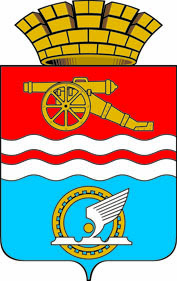 СВЕРДЛОВСКАЯ ОБЛАСТЬАДМИНИСТРАЦИЯ КАМЕНСК-УРАЛЬСКОГО ГОРОДСКОГО ОКРУГАПОСТАНОВЛЕНИЕот  ____________________   № ___О внесении изменений в муниципальную программу «Развитие сферы культуры в Каменск-Уральском городском округе на 2020-2026 годы» В соответствии с Порядком формирования и реализации муниципальных программ и комплексных муниципальных программ Каменск-Уральского городского округа, утверждённым постановлением Администрации города Каменска-Уральского от 23.11.2015 № 1666 (в редакции постановлений Администрации города  Каменска-Уральского  от  17.11.2017 № 984, от 09.10.2019 № 817, постановлений Администрации Каменск-Уральского городского округа от 26.08.2020 № 610, от 29.10.2020 № 824, 02.02.2022 № 222) и решением Думы Каменск-Уральского городского округа от 23.03.2022 № 65 «О внесении изменений в решение Думы Каменск-Уральского городского округа от 22.12.2021 № 40 «О бюджете Каменск-Уральского городского округа на 2022 год и плановый период 2023 и 2024 годов» Администрация Каменск-Уральского городского округаПОСТАНОВЛЯЕТ:1. Внести в муниципальную программу «Развитие сферы культуры в Каменск-Уральском городском округе на 2020-2026 годы», утвержденную постановлением   Администрации  города   Каменска-Уральского  07.10.2019  № 810 (в редакции постановлений Администрации города Каменска-Уральского  от  28.12.2019 № 1062,  от 23.03.2020  № 212, от  12.05.2020 № 335, от 02.07.2020 № 489,  постановлений Администрации Каменск-Уральского городского округа   25.09.2020  № 709,  от 30.12.2020  № 1041,  от 17.05.2021   № 386, от 06.08.2021 № 636, от 12.11.2021 № 878, от 30.12.2021 № 1034)  «Об утверждении муниципальной программы «Развитие сферы культуры в Каменск-Уральском городском округе на 2020-2026 годы», (далее - программа) следующие изменения:1) строку «Объемы финансирования муниципальной программы, тыс. руб.» Паспорта программы изложить в новой редакции согласно Приложению № 1 к настоящему постановлению;3) приложение № 2  к программе «План  мероприятий по выполнению муниципальной программы «Развитие сферы культуры в Каменск-Уральском городском округе на 2020-2026 годы» изложить в новой редакции согласно Приложению № 2 к настоящему постановлению.2. Опубликовать настоящее постановление в газете «Каменский рабочий» и разместить на официальном сайте муниципального образования.3. Контроль выполнения настоящего постановления возложить на заместителя главы Администрации городского округа Нестерова Д.Н. ГлаваКаменск-Уральского городского округа 			                   А.А. ГерасимовПриложение №1к постановлению Администрации Каменск-Уральского городского округаот  ____________  № ____Приложение №2к постановлению Администрации Каменск-Уральского городского округаот  _____________  № ______Приложение № 2к муниципальной программе «Развитие сферыкультуры в Каменск-Уральском городском округе  на 2020-2026 годы»ПЛАН МЕРОПРИЯТИЙпо выполнению муниципальной программы «Развитие сферы культуры в Каменск-Уральском городском округе на 2020-2026 годы»Объемы финансирования муниципальной программы, тыс. руб.ВСЕГО: 2 606 377,1в том числе: 2020  -    343 968,12021  -    387 808,62022  -    429 025,22023  -    255 046,02024  -    317 894,12025  -    425 812,82026  -    446 822,3федеральный бюджет 10 000,0в том числе: 2020  -    02021  -    02022  -    10 000,02023  -    02024  -    02025  -    02026  -    0областной бюджет  18 233,6в том числе: 2020  -    6 446,62021  -    7 238,12022  -    4 548,92023  -    02024  -    02025  -    02026  -    0местный  бюджет: 2 303 312,8в том числе: 2020  -    300 587,62021  -    331 713,72022  -    375 841,32023  -    217 302,32024  -    280 030,02025  -    388 414,22026  -    409 423,7внебюджетные источники: 274 830,7в том числе: 2020  -    36 933,92021  -    48 856,82022  -    38 635,02023  -    37 743,72024  -    37 864,12025  -    37 398,62026  -   37 398,6№ строкиНаименование мероприятия/ Источники расходов на финансированиеОбъем расходов на выполнение мероприятия за счет всех источников ресурсного обеспечения, тыс. рублейОбъем расходов на выполнение мероприятия за счет всех источников ресурсного обеспечения, тыс. рублейОбъем расходов на выполнение мероприятия за счет всех источников ресурсного обеспечения, тыс. рублейОбъем расходов на выполнение мероприятия за счет всех источников ресурсного обеспечения, тыс. рублейОбъем расходов на выполнение мероприятия за счет всех источников ресурсного обеспечения, тыс. рублейОбъем расходов на выполнение мероприятия за счет всех источников ресурсного обеспечения, тыс. рублейОбъем расходов на выполнение мероприятия за счет всех источников ресурсного обеспечения, тыс. рублейОбъем расходов на выполнение мероприятия за счет всех источников ресурсного обеспечения, тыс. рублейНомер целевого показателя, на достижение которого направлены мероприятия№ строкиНаименование мероприятия/ Источники расходов на финансированиевсего2020 год2021 год2022 год2023 год2024 год2025 год2026 годНомер целевого показателя, на достижение которого направлены мероприятия12345678910111Всего по муниципальной программе,  в том числе2 606 377,1343 968,1387 808,6429 025,2255 046,0317 894,10425 812,8446 822,32федеральный бюджет10 000,00,00,010 000,00,00,00,00,03областной бюджет18 233,66 446,67 238,14 548,90,00,00,00,04местный бюджет2 303 312,8300 587,6331 713,7375 841,3217 302,3280 030,0388 414,2409 423,75внебюджетные источники274 830,736 933,948 856,838 635,037 743,737 864,137 398,637 398,66Капитальные вложенияКапитальные вложенияКапитальные вложенияКапитальные вложенияКапитальные вложенияКапитальные вложенияКапитальные вложенияКапитальные вложенияКапитальные вложенияКапитальные вложения7Всего по капитальным вложениям, в том числе44 927,611 060,233 867,40,00,00,00,00,08федеральный бюджет0,00,00,00,00,00,00,00,09областной бюджет0,00,00,00,00,00,00,00,010местный бюджет44 927,611 060,233 867,40,00, 00,00,00,011внебюджетные источники0,00,00,00,00,00,00,00,012Мероприятие «Реконструкция западного корпуса  Краеведческого музея» 44 927,611 060,233 867,40,00,00,00,00,01, 2, 513федеральный бюджет0,00,00,00,00,00,00,00,014областной бюджет0,00,00,00,00,00,00,00,015местный бюджет44 927,611 060,233 867,40,00,00,00,00,016внебюджетные источники0,000,000,000,00,00,00,00,017Прочие нуждыПрочие нуждыПрочие нуждыПрочие нуждыПрочие нуждыПрочие нуждыПрочие нуждыПрочие нуждыПрочие нуждыПрочие нужды18Всего по прочим нуждам, в том числе2 561 449,5332 907,9353 941,2429 025,2255 046,0317 894,10425 812,8446 822,319федеральный бюджет10 000,00,00,010 000,00,00,00,00,020областной бюджет18 233,66 446,67 238,14 548,90,00,00,000,021местный бюджет2 258 385,2 312,8289 527,4297 846,3375 841,3217 302,3280 030,0388 414,2409 423,722внебюджетные источники274 830,736 933,948 856,838 635,037 743,737 864,137 398,637 398,623Мероприятие «Оказание культурно-досуговых услуг и обеспечение деятельности учреждений культуры» 2 272 843,5294 133,0309 504,1373 923,1217 184,6279 247,3389 559,6409 291,84, 4.1, 5, 5.1, 6, 6.1, 7, 7.1, 8, 9, 10, 13, 1424федеральный бюджет0,00,00,00,00,00,00,00,025областной бюджет0,00,00,00,00,00,00,00,026местный бюджет2 007 106,7258 209,0261 911,3336 668,1180 662,5242 604,8353 659,4373 391,627внебюджетные источники265 736,835 924,047 592,837 255,036 522,1036 642,5035 900,235 900,228Мероприятие «Поддержка талантливых детей и молодежи» 1 900,0400,0250,0250,0250,0250,0250,0250,015, 15.129федеральный бюджет0,00,00,00,00,00,00,00,030областной бюджет0,00,00,00,00,00,00,00,031местный бюджет1 900,0400,0250,0250,0250,0250,0250,0250,032внебюджетные источники0,00,00,00,00,00,00,00,033Мероприятие «Реализация  дополнительных общеобразовательных программ и обеспечение деятельности школ искусств» 114 656,113 399,916 266,018 157,318 021,618 021,615 166,515 623,21134федеральный бюджет0,0 0,0 0,0 0,00,00,00,00,035областной бюджет0,0 0,0 0,0 0,00,00,00,00,036местный бюджет105 677,912 390,015 002,016 893,016 800,016 800,013 668,114 124,837внебюджетные источники8 978,21 009,91 264,01 264,31 221,61 221,61 498,41 498,438Мероприятие «Организация отдыха детей в каникулярное время»3 774,00,03 034,00,00,00,0370,0370,01239федеральный бюджет0,0 0,0 0,0 0,00,00,00,00,040областной бюджет1 542,00,01 542,0 0,00,00,00,00,041местный бюджет2 232,00,01 492,00,00,00,0370,0370,042внебюджетные источники0,00,00,00,00,00,00,00,043Мероприятие «Осуществление мероприятий по обеспечению организации отдыха детей в каникулярное время, включая мероприятия по обеспечению безопасности их жизни и здоровья»3 541,90,00,03 541,90,00,00,00,044федеральный бюджет0,00,00,00,00,00,00,00,045областной бюджет1 761,90,00,01 761,90,000,000,00,046местный бюджет1 664,30,00,01 664,30,000,000,00,047внебюджетные источники115,70,00,0115,70,00,00,00,048Мероприятие «Поддержка творческой деятельности и укрепление материально-технической базы муниципальных театров в населенных пунктах с численностью населения до 300 тысяч человек»11 064,25 484,42 819,42 760,40,00,00,00,04, 4.149федеральный бюджет0,00,00,00,00,00,00,00,050областной бюджет8 758,14570,32255,51 932,30,00,00,00,051местный бюджет2 306,1914,1563,9828,1 0,00,00,00,052внебюджетные источники0,00,00,00,00,00,00,00,053Мероприятие «Государственная поддержка в сфере культуры и искусства организаций культуры и искусства»500,0500,00,00,00,00,00,00,0454федеральный бюджет0,00,00,00,00,00,00,00,055областной бюджет500,0500,00,00,00,00,00,00,056местный бюджет0,00,00,00,00,00,00,00,057внебюджетные источники0,00,00,00,00,00,00,00,058Мероприятие «Информатизация муниципальных библиотек, в том числе комплектование книжных фондов (включая приобретение электронных версий книг и приобретение (подписку) периодических изданий), приобретение компьютерного оборудования и лицензионного программного обеспечения, подключение муниципальных библиотек к сети «Интернет» и развитие системы библиотечного дела с учетом задачи расширения информационных технологий и оцифровки»737,6321,6416,00,00,00,00,00,06, 6.159федеральный бюджет0,00,00,00,00,00,00,00,060областной бюджет476,0268,0208,00,00,00,00,00,061местный бюджет261,653,6208,00,00,00,00,00,062внебюджетные источники0,00,00,00,00,00,00,00,063Мероприятие «Информатизация муниципальных библиотек, приобретение компьютерного оборудования и лицензионного программного обеспечения, подключение муниципальных библиотек к информационно-телекоммуникационной сети «Интернет» и развитие системы библиотечного дела с учетом задачи расширения информационных технологий и оцифровки»600,00,00,0600,00,00,00,00,064федеральный бюджет0,00,00,00,00,00,00,00,065областной бюджет300,00,00,0300,00,00,00,00,066местный бюджет300,00,00,0300,00,00,00,00,067внебюджетные источники0,00,00,00,00,00,00,00,068Мероприятие «Информатизация муниципальных музеев, в том числе приобретение компьютерного оборудования и лицензионного программного обеспечения, подключение музеев к сети «Интернет»»211,70,0211,70,00,00,00,00,05.169федеральный бюджет0,00,00,00,00,00,00,00,070областной бюджет105,9 0,0105,90,00,00,00,00,071местный бюджет105,80,0105,80,00,00,00,00,072внебюджетные источники0,00,00,00,00,00,00,00,073Мероприятие «Предоставление государственной поддержки на конкурсной основе муниципальным учреждениям культуры Свердловской области на поддержку любительских творческих коллективов»500,0500,00,00,00,00,00,00,0874федеральный бюджет0,0 0,00,00,00,00,00,00,075областной бюджет500,0500,00,00,00,00,00,00,076местный бюджет0,0 0,00,00,00,00,00,00,077внебюджетные источники0,0 0,00,00,00,00,00,00,078Мероприятие «Предоставление государственной поддержки на конкурсной основе муниципальным учреждениям культуры Свердловской области»885,0608,3126,7150,00,00,00,00,04, 4.179федеральный бюджет0,0 0,00,00,00,00,00,00,080областной бюджет885,0608,3126,7150,00,00,00,00,081местный бюджет0,0 0,00,00,00,00,00,00,082внебюджетные источники0,0 0,00,00,00,00,00,00,083Мероприятие «Предоставление государственной поддержки на конкурсной основе муниципальным учреждениям культуры Свердловской области на создание модельных муниципальных библиотек»3 000,00,03 000,00,00,00,00,00,06.284федеральный бюджет0,00,0 0,00,00,00,00,00,085областной бюджет3 000,00,03 000,00,00,00,00,00,086местный бюджет0,00,00,00,00,00,00,00,087внебюджетные источники0,00,0 0,00,00,00,00,00,088Мероприятие «Создание модельных муниципальных библиотек»10 000,00,00,010 000,00,00,00,00,089федеральный бюджет10 000,00,00,010 000,00,00,00,00,090областной бюджет0,00,00,00,00,00,00,00,091местный бюджет0,00,0 0,00,00,00,00,00,092внебюджетные источники0,00,0 0,00,00,00,00,00,093Мероприятие «Модернизация государственных и муниципальных общедоступных библиотек Свердловской области в части комплектования книжных фондов»809,40,00,0809,40,00,00,00,094федеральный бюджет0,00,00,0 0,00,00,00,00,095областной бюджет404,70,00,0404,70,00,00,00,096местный бюджет404,70,00,0404,70,00,00,00,097внебюджетные источники0,00,00,0 0,00,00,00,00,098Общепрограммные расходы136 426,1017 560,7018 313,3018 833,1019 589,8020 375,2020 466,721 287,316, 1799Обеспечение деятельности муниципального органа (аппарат)58 682,307 500,007 819,708 010,008 311,208 644,609 017,49 379,4100федеральный бюджет0,00,00,00,00,00,00,00,0101областной бюджет0,00,00,00,00,00,00,00,0102местный бюджет58 682,307 500,007 819,708 010,008 311,28 644,69 017,49 379,4103внебюджетные источники0,0 0,0 0,00,00,00,00,00,0104Осуществление отдельных полномочий учредителя и обеспечение бухгалтерского и экономического обслуживания муниципальных учреждений сферы культуры77 743,810 060,710 493,610 823,111 278,611 730,611 449,311 907,9105федеральный бюджет0,00,00,00,00,00,00,00,0106областной бюджет0,00,00,00,00,00,00,00,0107местный бюджет77 743,810 060,710 493,610 823,111 278,611 730,611 449,311 907,9108внебюджетные источники0,0 0,00,00,00,00,00,00,0